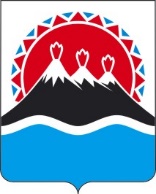 П О С Т А Н О В Л Е Н И ЕГУБЕРНАТОРА КАМЧАТСКОГО КРАЯг. Петропавловск-КамчатскийПОСТАНОВЛЯЮ:1. Внести в постановление Губернатора Камчатского края от 08.05.2020 
№ 70 «Об утверждении Порядка и условий назначения и осуществления ежемесячной денежной выплаты на ребенка в возрасте от трех до семи лет включительно» следующие изменения:1) преамбулу изложить в следующей редакции:«Во исполнение Указа Президента Российской Федерации от 20.03.2020 
№ 199 «О дополнительных мерах государственной поддержки семей, имеющих детей», в соответствии с постановлением Правительства Российской Федерации от 31.03.2020 № 384 «Об утверждении основных требований к порядку назначения и осуществления ежемесячной денежной выплаты на ребенка в возрасте от 3 до 7 лет включительно, примерного перечня документов (сведений), необходимых для назначения указанной ежемесячной выплаты, и типовой формы заявления о ее назначении» и Законом Камчатского края 
от 09.04.2020 № 438 «Об установлении в Камчатском крае ежемесячной денежной выплаты на ребенка в возрасте от трех до семи лет включительно»ПОСТАНОВЛЯЮ:»;2) постановляющую часть изложить в следующей редакции:«1. Утвердить Порядок и условия назначения и осуществления ежемесячной денежной выплаты на ребенка в возрасте от трех до семи лет включительно согласно приложению к настоящему постановлению.2. Настоящее постановление вступает в силу через 10 дней после дня его официального опубликования и распространяется на правоотношения, возникшие с 1 января 2020 года.»;3) приложение изложить в редакции согласно приложению к настоящему постановлению.2. Настоящее постановление вступает в силу после дня его официального опубликования и распространяется на правоотношения, возникшие с 01.02.2022, за исключением пункта 17 части 14, пунктов 24 и 26 части 21, пункта 5 и подпункта «к» пункта 7 части 27 приложения к настоящему постановлению, которые вступают в силу с 01.04.2022.[Дата регистрации]№ [Номер документа]«Приложение к постановлению Губернатора Камчатского краяот 08.05.2020 № 70Порядок и условия назначения и осуществления ежемесячной денежной выплаты на ребенка в возрасте от трех до семи лет включительно1. Настоящий Порядок применяется при назначении и осуществлении ежемесячной денежной выплаты на ребенка в возрасте от трех до семи лет включительно гражданам Российской Федерации, проживающим на территории Камчатского края (далее – Порядок, ежемесячная выплата).2. Ежемесячная выплата назначается и осуществляется Министерством социального благополучия и семейной политики Камчатского края через Краевое государственное казенное учреждение «Камчатский центр по выплате государственных и социальных пособий» и его филиалы (далее – КГКУ «Центр выплат»).3. Ежемесячная денежная выплата устанавливается в размере, предусмотренном Законом Камчатского края от 09.04.2020 № 438 
«Об установлении в Камчатском крае ежемесячной денежной выплаты на ребенка в возрасте от трех до семи лет включительно».4. Размер ежемесячной выплаты подлежит перерасчету в беззаявительном порядке с 1 января года, следующего за годом обращения за назначением такой выплаты, исходя из ежегодного изменения величины прожиточного минимума для детей.5. Право на получение ежемесячной выплаты возникает в случае, если ребенок является гражданином Российской Федерации.6. Право на получение ежемесячной выплаты имеет один из родителей или иной законный представитель ребенка, являющийся гражданином Российской Федерации и проживающий на территории Камчатского края.7. Ежемесячная выплата осуществляется со дня достижения ребенком возраста трех лет, но не ранее 1 января 2020 года, до достижения ребенком возраста восьми лет.8. Ежемесячная выплата предоставляется со дня достижения ребенком возраста трех лет, если обращение за ее назначением последовало не позднее 
6 месяцев с этого дня. В остальных случаях ежемесячная выплата осуществляется со дня обращения за ее назначением.9. В случае наличия в семье нескольких детей в возрасте от трех до семи лет включительно ежемесячная выплата осуществляется на каждого ребенка.10. Ежемесячная выплата устанавливается на 12 месяцев. Назначение ежемесячной выплаты в очередном году осуществляется по истечении 
12 месяцев со дня предыдущего обращения.11. При осуществлении ежемесячной выплаты учитывается размер среднедушевого дохода семьи, не превышающий величину прожиточного минимума на душу населения, установленную в Камчатском крае.12. В состав семьи, учитываемый при определении права на получение ежемесячной выплаты, в том числе в целях расчета среднедушевого дохода семьи, включаются родитель (в том числе усыновитель) или опекун ребенка, подавшие заявление, его супруг (супруга), несовершеннолетние дети и дети в возрасте до 23 лет, обучающиеся в общеобразовательной организации, профессиональной образовательной организации или образовательной организации высшего образования по очной форме обучения, в том числе находящиеся под опекой (за исключением таких детей, состоящих в браке).13. В состав семьи, учитываемый при определении права на получение ежемесячной выплаты, в том числе в целях расчета среднедушевого дохода семьи, не включаются:1) лица, лишенные родительских прав (ограниченные в родительских правах) в отношении ребенка (детей), на которого подается заявление;2) лица, находящиеся на полном государственном обеспечении 
(за исключением заявителя и детей, находящихся под опекой);3) лица, проходящие военную службу по призыву, а также военнослужащие, обучающиеся в военных профессиональных образовательных организациях и военных образовательных организациях высшего образования и не заключившие контракт о прохождении военной службы;4) лица, отбывающие наказание в виде лишения свободы;5) лица, находящиеся на принудительном лечении по решению суда;6) лица, в отношении которых применена мера пресечения в виде заключения под стражу.14. При расчете среднедушевого дохода семьи учитываются следующие виды доходов семьи, полученные в денежной форме:1) вознаграждение за выполнение трудовых или иных обязанностей, включая выплаты стимулирующего характера, вознаграждение за выполненную работу, оказанную услугу, совершение действия в рамках гражданско-правового договора. При этом вознаграждение директоров и иные аналогичные выплаты, получаемые членами органа управления организации (совета директоров или иного подобного органа) – налогового резидента Российской Федерации, местом нахождения (управления) которой является Российская Федерация, рассматриваются как доходы, полученные от источников в Российской Федерации, независимо от места, где фактически исполнялись возложенные на этих лиц управленческие обязанности или откуда производилась выплата указанного вознаграждения;2) пенсии, пособия и иные аналогичные выплаты, в том числе выплаты по обязательному социальному страхованию и выплаты компенсационного характера, полученные в соответствии с законодательством Российской Федерации и (или) законодательством субъекта Российской Федерации, актами (решениями) органов местного самоуправления;3) стипендии и иные денежные выплаты, предусмотренные законодательством Российской Федерации, выплачиваемые лицам, обучающимся в профессиональных образовательных организациях и образовательных организациях высшего образования, лицам, обучающимся по очной форме по программам подготовки научно-педагогических кадров, докторантам образовательных организаций высшего образования и научных организаций и лицам, обучающимся в духовных образовательных организациях, а также компенсационные выплаты указанным категориям граждан в период их нахождения в академическом отпуске по медицинским показаниям;4) сумма полученных алиментов;5) выплаты правопреемникам умерших застрахованных лиц в случаях, предусмотренных законодательством Российской Федерации об обязательном пенсионном страховании;6) денежное довольствие (денежное содержание) военнослужащих, сотрудников органов внутренних дел Российской Федерации, учреждений и органов уголовно-исполнительной системы, органов принудительного исполнения Российской Федерации, таможенных органов Российской Федерации и других органов, в которых законодательством Российской Федерации предусмотрено прохождение государственной службы, связанной с правоохранительной деятельностью, а также дополнительные выплаты, имеющие постоянный характер, и продовольственное обеспечение (денежная компенсация взамен продовольственного пайка), установленные законодательством Российской Федерации (при наличии);7) компенсации, выплачиваемые государственным органом или общественным объединением за время исполнения государственных или общественных обязанностей;8) дивиденды, проценты и иные доходы, полученные по операциям с ценными бумагами и операциям с производными финансовыми инструментами, инвестиционным (брокерским) счетам, металлическим счетам, депозитам и сберегательным счетам, в том числе валютным, а также в связи с участием в управлении собственностью организации;9) проценты, полученные по вкладам в кредитных учреждениях;10) доходы от осуществления предпринимательской деятельности, включая доходы, полученные в результате деятельности крестьянского (фермерского) хозяйства, в том числе созданного без образования юридического лица, и доходы от осуществления частной практики (за исключением грантов, субсидий и других поступлений, имеющих целевой характер расходования и предоставляемых в рамках поддержки предпринимательства, сведения о которых заявитель или члены его семьи вправе предоставить);11) доходы от реализации и сдачи в аренду (наем, поднаем) имущества;12) доходы по договорам авторского заказа, об отчуждении исключительного права на результаты интеллектуальной деятельности;13) доходы, полученные в рамках применения специального налогового режима «Налог на профессиональный доход»;14) ежемесячное пожизненное содержание судей, вышедших в отставку;15) единовременное пособие при увольнении с военной службы, службы в войсках национальной гвардии Российской Федерации, органах принудительного исполнения Российской Федерации, таможенных органах Российской Федерации, Главном управлении специальных программ Президента Российской Федерации, учреждениях и органах уголовно-исполнительной системы Российской Федерации, органах федеральной службы безопасности Российской Федерации, органах государственной охраны Российской Федерации, органах внутренних дел Российской Федерации, других органах, в которых законодательством Российской Федерации предусмотрено прохождение федеральной государственной службы, связанной с правоохранительной деятельностью;16) доход, полученный заявителем или членами его семьи за пределами Российской Федерации;17) доходы, полученные в результате выигрышей, выплачиваемых организаторами лотерей, тотализаторов и других основанных на риске игр.15. Среднедушевой доход семьи для назначения ежемесячной выплаты рассчитывается исходя из суммы доходов всех членов семьи за последние 
12 календарных месяцев (в том числе в случае представления документов (сведений) о доходах семьи за период менее 12 календарных месяцев), предшествующих 4 календарным месяцам перед месяцем подачи заявления о назначении ежемесячной выплаты, путем деления одной двенадцатой суммы доходов всех членов семьи за расчетный период на число членов семьи.16. При иных установленных сроках расчета и выплаты доходов сумма полученных доходов делится на количество месяцев, за которые она начислена, и учитывается в доходах семьи за те месяцы, которые приходятся на расчетный период.17. Доходы, определенные в пунктах 8 - 12 части 14 настоящего Порядка, учитываются как одна двенадцатая суммы дохода, полученного в течение налогового периода, умноженная на количество месяцев, вошедших в расчетный период.В случае если заявитель или члены его семьи получили доходы, определенные в пункте 10 части 14 настоящего Порядка, осуществляя свою деятельность с применением упрощенной системы налогообложения (в случае, если в качестве объекта налогообложения выбраны доходы), системы налогообложения в виде единого налога на вмененный доход для отдельных видов деятельности, патентной системы налогообложения, заявитель или члены его семьи вправе представить документы (сведения) о доходах за вычетом расходов в сроки, установленные частями 24 и 25 части 14 настоящего Порядка. В таком случае уполномоченный орган при расчете среднедушевого дохода семьи использует документы (сведения), представленные заявителем или членами его семьи.В случае если в информации, представленной в рамках межведомственного электронного взаимодействия, отсутствуют сведения о доходах, указанных в пунктах 10 и 12 части 14 настоящего Порядка, полученных в течение налогового периода, учитываются доходы, документы (сведения) о которых представлены заявителем или членами его семьи в соответствии с частью 21 и абзацем вторым настоящего пункта за расчетный период.18. Доходы, указанные в пункте 8 части 14 настоящего Порядка, определяются за вычетом понесенных расходов по операциям с ценными бумагами и операциям с производными финансовыми инструментами.19. При расчете среднедушевого дохода семьи не учитываются:1) предусмотренные настоящим Порядком ежемесячные выплаты, произведенные за прошлые периоды в отношении ребенка, на которого подается заявление о назначении ежемесячной выплаты (за исключением случаев определения размера ежемесячной выплаты в соответствии с абзацами третьим и четвертым части 1 статьи 3 Закона Камчатского края от 09.04.2020 № 438 
«Об установлении в Камчатском крае ежемесячной денежной выплаты на ребенка в возрасте от трех до семи лет включительно»);2) ежемесячные выплаты, установленные Федеральным законом 
от 28.12.2017 № 418-ФЗ «О ежемесячных выплатах семьям, имеющим детей» на ребенка, в отношении которого назначена предусмотренная настоящими основными требованиями ежемесячная выплата, произведенные за прошлые периоды;3) суммы единовременной материальной помощи, выплачиваемой за счет средств федерального бюджета, бюджетов субъектов Российской Федерации, местных бюджетов и иных источников в связи со стихийным бедствием или другими чрезвычайными обстоятельствами, а также в связи с террористическим актом;4) ежемесячные выплаты неработающим трудоспособным лицам, осуществляющим уход за ребенком-инвалидом в возрасте до 18 лет или инвалидом с детства I группы;5) ежемесячные денежные выплаты в связи с рождением третьего ребенка или последующих детей на ребенка, в отношении которого назначена предусмотренная настоящим Порядком ежемесячная выплата, произведенные за прошлые периоды;6) суммы пособий и иных аналогичных выплат, а также алиментов на ребенка, который на день подачи заявления достиг возраста 18 лет (23 лет – 
в случаях, предусмотренных законодательством субъектов Российской Федерации);7) единовременные страховые выплаты, производимые в возмещение ущерба, причиненного жизни и здоровью человека, его личному имуществу и имуществу, находящемуся в общей собственности членов его семьи, а также ежемесячные суммы, связанные с дополнительными расходами на медицинскую, социальную и профессиональную реабилитацию в соответствии с решением учреждения государственной службы медико-социальной экспертизы;8) государственная социальная помощь на основании социального контракта;9) социальная выплата на строительство или приобретение жилого помещения в собственность, установленная пунктом 5 части 2 постановления Правительства Камчатского края от 12.10.2012 № 466-П «О предоставлении мер социальной поддержки многодетным семьям, проживающим в Камчатском крае»;10) социальная выплата на строительство или приобретение жилого помещения в собственность гражданам, имеющим в составе семьи детей-инвалидов, предусмотренная постановлением Правительства Камчатского края от 03.12.2015 № 438-П «Об установлении расходного обязательства Камчатского края по предоставлению социальной выплаты на строительство или приобретение жилого помещения в собственность гражданам, имеющим в составе семьи детей-инвалидов»;11) единовременная выплата на приобретение легкового автомобиля либо пассажирского микроавтобуса семьям, имеющим в своем составе 8 и более детей, установленная пунктом 6 части 2 постановления Правительства Камчатского края от 12.10.2012 № 466-П «О предоставлении мер социальной поддержки многодетным семьям, проживающим в Камчатском крае»;12) средства материнского (семейного) капитала, предусмотренного Федеральным законом «О дополнительных мерах государственной поддержки семей, имеющих детей», предназначенные для приобретения технических средств реабилитации, либо строительства или реконструкции объекта индивидуального жилищного строительства, либо компенсации затрат, понесенных на строительство или реконструкцию объекта индивидуального жилищного строительства;13) сумма возвращенного налога на доходы физических лиц в связи с получением права на налоговый вычет через работодателя в соответствии с законодательством Российской Федерации, а также денежных средств, возвращенных после перерасчета налоговой базы с учетом предоставления налоговых вычетов по окончании налогового периода;14) социальное пособие на погребение, установленное Федеральным законом «О погребении и похоронном деле».20. Документы (сведения), необходимые для назначения ежемесячной выплаты, запрашиваются КГКУ «Центр выплат» в рамках межведомственного взаимодействия в органах и (или) организациях, в распоряжении которых они находятся, за исключением сведений о рождении ребенка при регистрации записи акта о рождении ребенка за пределами Российской Федерации, а также в случаях, предусмотренных частью 21 настоящего Порядка.21. Одновременно с заявлением о назначении ежемесячной выплаты 
(далее – заявление) заявителем представляются в зависимости от сложившейся у него жизненной ситуации документы (сведения):1) о рождении ребенка, при регистрации акта гражданского состояния компетентным органом иностранного государства по законам соответствующего иностранного государства;2) о смерти члена семьи, при регистрации акта гражданского состояния компетентным органом иностранного государства по законам соответствующего иностранного государства;3) о заключении (расторжении) брака, при регистрации акта гражданского состояния компетентным органом иностранного государства по законам соответствующего иностранного государства;4) о наличии в собственности у заявителя и членов его семьи жилого помещения (его части), занимаемого заявителем и (или) членом его семьи, страдающим тяжелой формой хронического заболевания, предусмотренного перечнем тяжелых форм хронических заболеваний, при которых невозможно совместное проживание граждан в одной квартире, утвержденным Министерством здравоохранения Российской Федерации, а также жилого помещения (его части), признанного в установленном порядке непригодным для проживания;5) о факте обучения заявителя или членов его семьи младше 23 лет в общеобразовательной организации, профессиональной образовательной организации или образовательной организации высшего образования по очной форме обучения;6) о факте неполучения стипендии в случае обучения заявителя или членов его семьи младше 23 лет в общеобразовательной организации, профессиональной образовательной организации или образовательной организации высшего образования по очной форме обучения;7) о факте прохождения заявителем или членами его семьи непрерывного лечения длительностью свыше 3 месяцев, вследствие чего временно они не могли осуществлять трудовую деятельность;8) о нахождении заявителя или членов его семьи на полном государственном обеспечении;9) о прохождении заявителем или членами его семьи военной службы по призыву, а также о статусе военнослужащего, обучающегося в военной профессиональной образовательной организации и военной образовательной организации высшего образования и не заключившего контракт о прохождении военной службы;10) о прохождении заявителем или членами его семьи военной службы по призыву;11) о нахождении заявителя или членов его семьи на принудительном лечении по решению суда;12) о размере стипендии и иных денежных выплат, предусмотренных законодательством Российской Федерации, выплачиваемых лицам, обучающимся в профессиональных образовательных организациях и образовательных организациях высшего образования, лицам, обучающимся по очной форме по программам подготовки научно-педагогических кадров, докторантам образовательных организаций высшего образования и научных организаций и лицам, обучающимся в духовных образовательных организациях, а также компенсационных выплат указанным категориям граждан в период их нахождения в академическом отпуске по медицинским показаниям;13) о размере ежемесячного пожизненного содержания судей, вышедших в отставку;14) о размере единовременного пособия при увольнении с военной службы, службы в учреждениях и органах уголовно-исполнительной системы Российской Федерации, органах федеральной службы безопасности, органах государственной охраны, органах внутренних дел Российской Федерации, таможенных органах Российской Федерации, войсках национальной гвардии Российской Федерации, органах принудительного исполнения Российской Федерации, Главном управлении специальных программ Президента Российской Федерации, а также из иных органов, в которых законодательством Российской Федерации предусмотрено прохождение федеральной государственной службы, связанной с правоохранительной деятельностью;15) о размере пенсии, получаемой лицами, проходящими (проходившими) военную службу, службу в учреждениях и органах уголовно-исполнительной системы Российской Федерации, органах федеральной службы безопасности, органах государственной охраны, органах внутренних дел Российской Федерации, таможенных органах Российской Федерации, войсках национальной гвардии Российской Федерации, органах принудительного исполнения Российской Федерации, Главном управлении специальных программ Президента Российской Федерации, а также в иных органах, в которых законодательством Российской Федерации предусмотрено прохождение федеральной государственной службы, связанной с правоохранительной деятельностью;16) о размере доходов, предусмотренных пунктами 1 и 6 части 14 настоящего Порядка (в случае если заявитель или члены его семьи являются (являлись) сотрудниками учреждений и органов уголовно-исполнительной системы Российской Федерации, органов федеральной службы безопасности, органов государственной охраны, органов внутренних дел Российской Федерации);17) о размере полученной компенсации, выплачиваемой государственным органом или общественным объединением за время исполнения государственных или общественных обязанностей;18) о размере доходов, полученных заявителем или членами его семьи за пределами Российской Федерации;19) о размере доходов от занятий предпринимательской деятельностью, включая доходы, полученные в результате деятельности крестьянского (фермерского) хозяйства, в том числе созданного без образования юридического лица, и доходов от осуществления частной практики;20) о размере доходов, полученных в рамках применения специального налогового режима «Налог на профессиональный доход»;21) о размере доходов по договорам авторского заказа, договорам об отчуждении исключительного права на результаты интеллектуальной деятельности;22) о наличии в собственности у заявителя и членов его семьи зданий с назначением «жилое», «жилое строение», «жилой дом», помещений с назначением «жилое», земельных участков, которые предоставлены уполномоченным органом субъекта Российской Федерации или муниципального образования в рамках государственной социальной поддержки многодетной семьи, признанной таковой в соответствии с законодательством субъекта Российской Федерации (далее – многодетная семья), или стоимость приобретения которых в полном объеме оплачена за счет денежных средств, предоставленных в рамках целевой государственной социальной поддержки на приобретение недвижимого имущества, а также земельных участков, предоставленных в соответствии с Федеральным законом «Об особенностях предоставления гражданам земельных участков, находящихся в государственной или муниципальной собственности и расположенных в Арктической зоне Российской Федерации и на других территориях Севера, Сибири и Дальнего Востока Российской Федерации, и о внесении изменений в отдельные законодательные акты Российской Федерации»;23) о наличии зарегистрированного на заявителя или членов его семьи автотранспортного (мототранспортного) средства, которое предоставлено уполномоченным органом субъекта Российской Федерации или муниципального образования в рамках государственной социальной поддержки или стоимость приобретения которого в полном объеме оплачена за счет денежных средств, предоставленных в рамках целевой государственной социальной поддержки на приобретение движимого имущества;24) о нахождении автотранспортного (мототранспортного) средства, маломерного судна, самоходной машины или другого вида техники под арестом и (или) в розыске;25) о полученных грантах, субсидиях и других поступлениях, имеющих целевой характер расходования и предоставляемых в рамках поддержки предпринимательства;26) о беременности женщины. Заявитель имеет право представить документы (сведения) о беременности женщины в сроки, установленные частями 24 и 25 настоящего Порядка, за период, за который рассчитывается среднедушевой доход семьи в соответствии с частью 15 настоящего Порядка, и (или) на день подачи заявления.22. Документы (сведения), предусмотренные пунктами 6, 7 и 10 части 21 настоящего Порядка, представляются заявителем за период, за который рассчитывается среднедушевой доход семьи в соответствии с частью 15 настоящего Порядка.23. Документы (сведения) компетентного органа иностранного государства, подтверждающие размер доходов, предусмотренных пунктом 18 части 21 настоящего Порядка, представляются заявителем с заверенным переводом на русский язык в соответствии с законодательством Российской Федерации.24. В случае если заявление подано с использованием единого портала или регионального портала государственных и муниципальных услуг, заявитель в течение 10 рабочих дней со дня регистрации уполномоченным органом заявления представляет в уполномоченный орган документы (сведения), предусмотренные частью 21 настоящего Порядка.25. В случае если при личном обращении заявителя за назначением ежемесячной денежной выплаты им представлен неполный комплект указанных в части 21 настоящего Порядка документов (сведений), необходимых для назначения ежемесячной выплаты, заявитель вправе представить недостающие документы (сведения) в течение 10 рабочих дней со дня регистрации заявления уполномоченным органом.26. Заявитель несет ответственность за неполноту и недостоверность сведений, указанных в заявлении, в соответствии с законодательством Российской Федерации27. Основаниями для отказа в назначении или перерасчете ежемесячной выплаты являются:1) государственная регистрация смерти ребенка, в отношении которого подано заявление;2) превышение размера среднедушевого дохода семьи над величиной прожиточного минимума на душу населения, установленной в Камчатском крае на дату обращения за назначением ежемесячной выплаты;3) наличие в заявлении недостоверных или неполных данных;4) наличие в собственности у заявителя и членов его семьи:а) 2 и более помещений с назначением «жилое», в том числе находящихся в общей долевой собственности заявителя и членов его семьи, суммарная площадь которых больше 24 кв. метров в расчете на одного человека, и количества членов семьи ( за исключением такого помещения, которое предоставлено уполномоченным органом субъекта Российской Федерации или муниципального образования в рамках государственной социальной поддержки многодетной семьи или стоимость приобретения которого в полном объеме оплачена за счет денежных средств, предоставленных в рамках целевой государственной социальной поддержки на приобретение недвижимого имущества, а также долей в праве общей долевой собственности на такое помещение, совокупность которых на всех членов семьи не более одной трети его общей площади, такого помещения (его части), занимаемого заявителем и (или) членом его семьи, страдающим тяжелой формой хронического заболевания, предусмотренного перечнем тяжелых форм хронических заболеваний, при которых невозможно совместное проживание граждан в одной квартире, утвержденным Министерством здравоохранения Российской Федерации, такого помещения ( его части), признанного в установленном порядке непригодным для проживания, и такого помещения (его части), находящегося под арестом);б) 2 и более зданий с назначением «жилое», «жилое строение» и «жилой дом», в том числе находящихся в общей долевой собственности заявителя и членов его семьи, суммарная площадь которых больше 40 кв. метров в расчете на одного человека, и количества членов семьи (за исключением такого здания, которое предоставлено уполномоченным органом субъекта Российской Федерации или муниципального образования в рамках государственной социальной поддержки многодетной семьи или стоимость приобретения которого в полном объеме оплачена за счет денежных средств, предоставленных в рамках целевой государственной социальной поддержки на приобретение недвижимого имущества, а также долей в праве общей долевой собственности на такое здание, совокупность которых на всех членов семьи не более одной трети его общей площади, и такого здания, находящегося под арестом);в) 2 и более зданий с назначением «садовый дом»;г) 2 и более зданий с назначением «нежилое», помещений с назначением «нежилое», сооружений (за исключением хозяйственных построек, расположенных на земельных участках, предназначенных для индивидуального жилищного строительства, ведения личного подсобного хозяйства, садовых земельных участках, а также объектов недвижимого имущества, являющихся общим имуществом в многоквартирном доме, объектов недвижимого имущества, являющихся имуществом общего пользования садоводческого или огороднического некоммерческого товарищества);д) 2 и более объектов недвижимого имущества, предназначенных для стоянки (хранения), ремонта и технического обслуживания транспортных средств (гараж, машино-место) (3 и более таких объектов недвижимого имущества - для многодетных семей, семей, в составе которых есть инвалид, семей, которым автотранспортное или мототранспортное средство предоставлено уполномоченным органом субъекта Российской Федерации или муниципального образования в рамках государственной социальной поддержки или которыми стоимость приобретения автотранспортного или мототранспортного средства в полном объеме оплачена за счет денежных средств, предоставленных в рамках целевой государственной социальной поддержки на приобретение движимого имущества);е) земельных участков (за исключением земельных участков, находящихся в общей долевой собственности, земель сельскохозяйственного Федеральным законом назначения, оборот которых регулируется «Об обороте земель сельскохозяйственного назначения», земельных участков, которые предоставлены уполномоченным органом субъекта Российской Федерации или муниципального образования в рамках государственной социальной поддержки многодетной семьи или стоимость приобретения которых в полном объеме оплачена за счет денежных в рамках целевой государственной на приобретение недвижимого имущества, предоставленных в соответствии с средств, предоставленных социальной поддержки и земельных участков, Федеральным законом «Об особенностях предоставления гражданам земельных участков, находящихся в государственной или муниципальной собственности и расположенных в Арктической зоне Российской Федерации и на других территориях Севера, Сибири и Дальнего Востока Российской Федерации, и о внесении изменений в отдельные законодательные акты Российской Федерации»), суммарная площадь которых определяется по месту жительства (пребывания) заявителя или месту его фактического проживания в случае отсутствия подтвержденного места жительства (пребывания) и не должна превышать 0,25 гектара, а для территории сельских поселений или межселенных территорий – 1 гектар;5) наличие зарегистрированных на заявителя и членов его семьи 
(при определении количества зарегистрированных на заявителя и членов его семьи автотранспортных (мототранспортных) средств, маломерных судов, самоходных машин или других видов техники, не учитываются автотранспортные (мототранспортные) средства, маломерные суда и самоходные машины или другие виды техники, находящиеся под арестом и (или) в розыске):а) 2 и более автотранспортных средств (3 и более автотранспортных средств - для многодетных семей, семей, в составе которых есть инвалид, а также семей, которым автотранспортное средство предоставлено уполномоченным органом субъекта Российской Федерации или муниципального образования в рамках государственной социальной поддержки или которыми стоимость приобретения автотранспортного средства в полном объеме оплачена за счет денежных средств, предоставленных в рамках целевой государственной социальной поддержки на приобретение движимого имущества), за исключением прицепов и полуприцепов;б) 2 и более мототранспортных средств (3 и более мототранспортных средств - для многодетных семей, семей, в составе которых есть инвалид, а также семей, которым мототранспортное средство предоставлено уполномоченным органом субъекта Российской Федерации или муниципального образования в рамках государственной социальной поддержки или которыми стоимость приобретения мототранспортного средства в полном объеме оплачена за счет денежных средств, в рамках целевой государственной социальной поддержки на приобретение движимого имущества);в) автотранспортного средства с мощностью двигателя не менее 
250 лошадиных сил, год выпуска которого не превышает 5 лет, за исключением автотранспортного средства, полученного (приобретенного) семьей с 4 и более детьми;г) 2 и более маломерных судов, год выпуска которых не превышает 5 лет;6) наличие у заявителя и членов его семьи дохода, превышающего величину прожиточного минимума на душу населения в целом по Российской Федерации, установленную на дату обращения за назначением ежемесячной выплаты, в виде процентов, начисленных на остаток средств на депозитных счетах (вкладах), открытых в кредитных организациях;7) отсутствие у заявителя и (или) трудоспособных членов его семьи 
(за исключением детей в возрасте до 18 лет) доходов, предусмотренных пунктами 1, 2 (в части пенсий), 3 (в части стипендий и компенсационных выплат в период нахождения в академическом отпуске по медицинским показаниям), 
6, 10, 12 - 14 и 16 части 14 настоящего Порядка, за расчетный период, предусмотренный частью 15 настоящего Порядка, за исключением следующих случаев (их совокупности), приходящихся на указанный период:а) заявитель или члены его семьи не более 6 месяцев имели статус безработного, ищущего работу;б) заявитель или члены его семьи осуществляли уход за ребенком до достижения им возраста 3 лет;в) заявитель или члены его семьи младше 23 лет, обучались в общеобразовательной организации, профессиональной образовательной организации или образовательной организации высшего образования по очной форме обучения и не получали стипендию;г) заявитель или члены его семьи осуществляли уход за ребенком-инвалидом в возрасте до 18 лет, или инвалидом с детства I группы, или инвалидом I группы, или престарелым, нуждающимся по заключению лечебного учреждения в постоянном постороннем уходе либо достигшим возраста 80 лет;д) заявитель или члены его семьи проходили непрерывное лечение длительностью свыше 3 месяцев, вследствие чего временно не могли осуществлять трудовую деятельность;е) заявитель или члены его семьи проходили военную службу (включая период не более 3 месяцев со дня демобилизации);ж) заявитель или члены его семьи были лишены свободы или находились под стражей (включая период не более 3 месяцев со дня освобождения);з) заявитель являлся (является) единственным родителем (законным представителем), имеющим несовершеннолетнего ребенка (детей);и) семья заявителя являлась (является) многодетной (этот случай распространяется только на заявителя или только на одного из членов его семьи);к) заявитель-женщина и (или) члены семьи заявителя были беременны 
(при условии продолжительности беременности в течение 6 месяцев и более, приходящихся на период, предусмотренный частью 15 настоящего Порядка, или при условии, что на день подачи заявления срок беременности женщины – 
12 недель и более, решение об отказе в назначении ежемесячной выплаты по основанию, указанному в настоящем подпункте, не принимается);л) иные случаи, предусмотренные нормативными правовыми актами субъектов Российской Федерации.Периоды отсутствия доходов по основаниям, указанным в настоящем подпункте, оцениваются в совокупности. В случае если период, в течение которого отсутствовали доходы по указанным основаниям, составляет в совокупности 10 и более месяцев расчетного периода, предусмотренного
частью 15 настоящего Порядка для назначения ежемесячной выплаты, решение об отказе в назначении ежемесячной выплаты не принимается;8) достижение ребенком, в отношении которого поступило заявление, возраста 8 лет;9) непредставление заявителем в уполномоченный орган документов (сведений), указанных в части 21 настоящего Порядка (за исключением пунктов 19 и 21 части 21 настоящего Порядка), а также непредставление документов (сведений) в сроки, указанные в частях 24 и 25 настоящего Порядка;к) установление факта назначения ежемесячной выплаты на ребенка, в отношении которого подается заявление, другому законному представителю;л) непредставление заявителем в течение 5 рабочих дней необходимых заявления и (или) документов (сведений) после возвращения заявления и (или) документов на доработку в соответствии с частью 31 настоящего Порядка;м) иные случаи, предусмотренные нормативными правовыми актами субъекта Российской Федерации.28. Решение о назначении либо об отказе в назначении ежемесячной выплаты принимается КГКУ «Центр выплат» в течение 10 рабочих дней со дня приема заявления. Срок принятия решения о назначении либо об отказе в назначении ежемесячной выплаты продлевается на 20 рабочих дней в случае непоступления документов (сведений), запрашиваемых в рамках межведомственного взаимодействия.В случае принятия решения об отказе в назначении ежемесячной выплаты заявителю направляется в срок, не превышающий 1 рабочего дня со дня принятия такого решения, уведомление с указанием аргументированного обоснования.29. Доходы каждого члена семьи учитываются до вычета налогов в соответствии с законодательством Российской Федерации.30. Доходы семьи, получаемые в иностранной валюте, пересчитываются в рубли по курсу Центрального банка Российской Федерации, установленному на дату фактического получения этих доходов.31. В случае установления факта наличия в заявлении и (или) документах (сведениях), представленных заявителем, недостоверной и (или) неполной информации КГКУ «Центр выплат» вправе вернуть такие заявление и (или) документы заявителю на доработку с указанием информации, подлежащей корректировке.В этом случае срок принятия решения о назначении либо об отказе в назначении ежемесячной выплаты приостанавливается на 5 рабочих дней.Заявитель представляет доработанные заявление и (или) документы (сведения) в течение 5 рабочих дней со дня получения заявления от 
КГКУ «Центр выплат».Срок принятия решения о назначении либо об отказе в назначении ежемесячной выплаты возобновляется со дня поступления в КГКУ «Центр выплат» доработанного заявления и (или) документов (сведений).32. Заявитель вправе обратиться за разъяснением или подать жалобу, связанную с назначением ежемесячной выплаты, в том числе посредством единого портала.Министерство социального благополучия и семейной политики Камчатского края в течение 30 календарных дней со дня поступления обращения за разъяснением или жалобы представляет в письменной или иной форме мотивированный ответ, содержащий разъяснения по вопросу назначения ежемесячной выплаты и последующих действий заявителя в целях назначения ежемесячной выплаты.33. Решение о прекращении ежемесячной выплаты принимается 
КГКУ «Центр выплат» в следующих случаях:1) государственная регистрация смерти (объявление умершим, признание безвестно отсутствующим) получателя ежемесячной выплаты и (или) ребенка, в отношении которого производится ежемесячная выплата;2) помещение ребенка, в отношении которого производится ежемесячная выплата, в организацию на полное государственное обеспечение, за исключением случаев обучения в организациях, осуществляющих образовательную деятельность по адаптированным основным общеобразовательным программам;3) лишение (ограничение) родительских прав получателя ежемесячной выплаты в отношении ребенка, в отношении которого производится ежемесячная выплата;4) отмена усыновления в отношении ребенка, в отношении которого производится ежемесячная выплата;5) признание судом получателя ежемесячной выплаты недееспособным или ограниченно дееспособным;6) передача под опеку (попечительство) ребенка, на содержание которого в установленном порядке выплачиваются денежные средства и в отношении которого производится ежемесячная выплата;7) объявление в розыск получателя ежемесячной выплаты;8) выявление факта представления получателем ежемесячной выплаты документов (сведений), содержащих неполную и (или) недостоверную информацию, если это влечет утрату права на ежемесячную выплату;9) направление получателя ежемесячной выплаты в места лишения свободы для отбытия наказания или применение в его отношении меры пресечения в виде заключения под стражу;10) направление получателя ежемесячной выплаты на принудительное лечение по решению суда;11) расторжение брака получателем ежемесячной выплаты, если место жительства (проживания) ребенка, на которого производится ежемесячная выплата, по решению суда определено совместно с другим родителем (законным представителем) ребенка, в отношении которого не производится ежемесячная выплата.34. КГКУ «Центр выплат» вправе осуществлять проверку наступления обстоятельств, указанных в части 33 настоящего Порядка.При наступлении у получателя ежемесячной выплаты указанных обстоятельств предоставление ежемесячной выплаты прекращается начиная с месяца, следующего за месяцем, в котором уполномоченному органу стало известно о возникновении соответствующих обстоятельств.Предоставление указанной выплаты может быть возобновлено с месяца, следующего за месяцем ее прекращения, в случае обращения за ежемесячной выплатой заявителя или другого законного представителя ребенка.35. КГКУ «Центр выплат» вправе проверять достоверность документов (сведений), указанных в заявлении и представленных заявителем. В этих целях уполномоченный орган вправе запрашивать и безвозмездно получать необходимые документы (сведения) от органов, предоставляющих государственные (муниципальные) услуги, иных государственных органов, органов местного самоуправления и организаций, подведомственных государственным органам или органам местного самоуправления.36. Ежемесячная выплата предоставляется в соответствии с административным регламентом, утвержденным нормативным правовым актом Министерства социального благополучия и семейной политики Камчатского края.».Пояснительная запискак проекту постановления Губернатора Камчатского края
«О внесении изменений в постановление Губернатора Камчатского края 
от 08.05.2020 № 70 «Об утверждении Порядка и условий назначения 
и осуществления ежемесячной денежной выплаты на ребенка 
в возрасте от трех до семи лет включительно»Проект постановления Губернатора Камчатского края «О внесении изменений в постановление Губернатора Камчатского края от 08.05.2020 № 70 
«Об утверждении Порядка и условий назначения и осуществления ежемесячной денежной выплаты на ребенка в возрасте от трех до семи лет включительно» 
(далее – проект постановления) разработан в соответствии с постановлением Правительства Российской Федерации от 28.01.2022 № 68 «О внесении изменений в некоторые акты Правительства Российской Федерации".Представленный проект постановления предлагает внести изменения в постановление Губернатора Камчатского края от 08.05.2020 № 70 
«Об утверждении Порядка и условий назначения и осуществления ежемесячной денежной выплаты на ребенка в возрасте от трех до семи лет включительно» (далее – постановление от 08.05.2020 № 70), в том числе, в части уточнения условий назначения и осуществления ежемесячной денежной выплаты на ребенка в возрасте от трех до семи лет включительно.Изменения, предусмотренные проектом постановления, коснутся оценки доходов семей, претендующих на государственную поддержку. 
Из имущественного ценза предполагается исключат собственность, находящуюся в розыске или под арестом. Не будет учитываться при расчете доходов и государственная помощь такая как:- региональные и муниципальные субсидии на приобретение недвижимости, авто- или мототранспортного средства;- налоговые вычеты;- гранты, субсидии и другие поступления, имеющие целевой характер расходования и предоставляемые в рамках поддержки бизнеса.Кроме того, проектом постановления от правила нулевого дохода освобождены беременные, которые на момент подачи заявления находятся на сроке более 12 недель. Кроме того, женщина, у которой отсутствовал доход, сможет получить выплаты, если шесть месяцев вынашивания ребенка пришлись на период расчета среднедушевого дохода.Для реализации настоящего проекта постановления не потребуется увеличение объема средств бюджета Камчатского края.В соответствии с постановлением Правительства Камчатского края 
от 18.05.2010 № 228-П «Об утверждении Положения о порядке проведения антикоррупционной экспертизы нормативных правовых актов и проектов нормативных правовых актов исполнительных органов государственной власти Камчатского края» настоящий проект постановления Губернатора Камчатского края размещен на Едином портале проведения независимой антикоррупционной экспертизы и общественного обсуждения проектов нормативных правовых актов Камчатского края в информационно-телекоммуникационной сети «Интернет» для проведения независимой антикоррупционной экспертизы (htths://npaproject.kamgov.ru) в срок с 08 февраля 2022 года по 17 февраля 2022 года.[Дата регистрации]№[Номер документа]О внесении изменений в постановление Губернатора Камчатского края от 08.05.2020                   № 70 «Об утверждении Порядка и условий назначения и осуществления ежемесячной денежной выплаты на ребенка в возрасте от трех до семи лет включительно»[горизонтальный штамп подписи 1]В.В. СолодовПриложение к постановлениюГубернатора Камчатского края